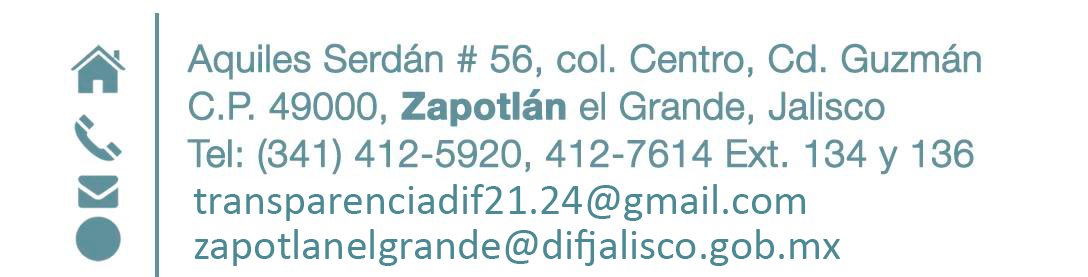 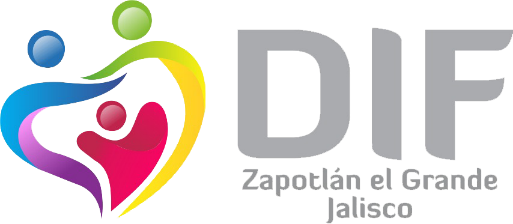 INDICADOR MEDIO 	DE VERIFICACION  	LÍNEA BASE    2013 - 2015 META                2015 - 2018 AVANCE AÑO 1 METODO DE CALCULO AVANCE META TRIANUAL INDICADOR MEDIO 	DE VERIFICACION  	LÍNEA BASE    2013 - 2015 META                2015 - 2018 AVANCE AÑO 1 METODO DE CALCULO AVANCE META TRIANUAL Beneficiarios de desayunos escolares fríos y calientes Bitácora de beneficiarios  DIF Zapotlán el Grande 1,990 1,990 1,990 A𝑀 = σ 𝑛3, 𝑛4, 𝑛5 ÷ ( 𝑛1 ) AM = Avance de meta n1=Meta 2015-2018 n2=Meta del año 1 n3=Meta del año 2 n4=Meta del año 12 100% 